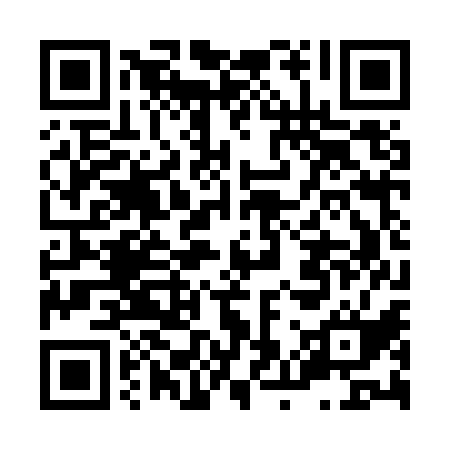 Ramadan times for Abney Crossroads, South Carolina, USAMon 11 Mar 2024 - Wed 10 Apr 2024High Latitude Method: Angle Based RulePrayer Calculation Method: Islamic Society of North AmericaAsar Calculation Method: ShafiPrayer times provided by https://www.salahtimes.comDateDayFajrSuhurSunriseDhuhrAsrIftarMaghribIsha11Mon6:286:287:371:324:547:277:278:3612Tue6:276:277:361:324:547:287:288:3713Wed6:266:267:351:314:557:297:298:3814Thu6:246:247:331:314:557:297:298:3815Fri6:236:237:321:314:557:307:308:3916Sat6:226:227:301:304:567:317:318:4017Sun6:206:207:291:304:567:327:328:4118Mon6:196:197:281:304:567:337:338:4219Tue6:176:177:261:304:577:337:338:4320Wed6:166:167:251:294:577:347:348:4321Thu6:146:147:241:294:577:357:358:4422Fri6:136:137:221:294:577:367:368:4523Sat6:116:117:211:284:587:377:378:4624Sun6:106:107:191:284:587:377:378:4725Mon6:096:097:181:284:587:387:388:4826Tue6:076:077:171:284:587:397:398:4927Wed6:066:067:151:274:587:407:408:4928Thu6:046:047:141:274:597:407:408:5029Fri6:036:037:131:274:597:417:418:5130Sat6:016:017:111:264:597:427:428:5231Sun6:006:007:101:264:597:437:438:531Mon5:585:587:081:264:597:447:448:542Tue5:575:577:071:255:007:447:448:553Wed5:555:557:061:255:007:457:458:564Thu5:545:547:041:255:007:467:468:575Fri5:525:527:031:255:007:477:478:586Sat5:515:517:021:245:007:477:478:587Sun5:495:497:001:245:007:487:488:598Mon5:485:486:591:245:007:497:499:009Tue5:465:466:581:235:017:507:509:0110Wed5:455:456:561:235:017:517:519:02